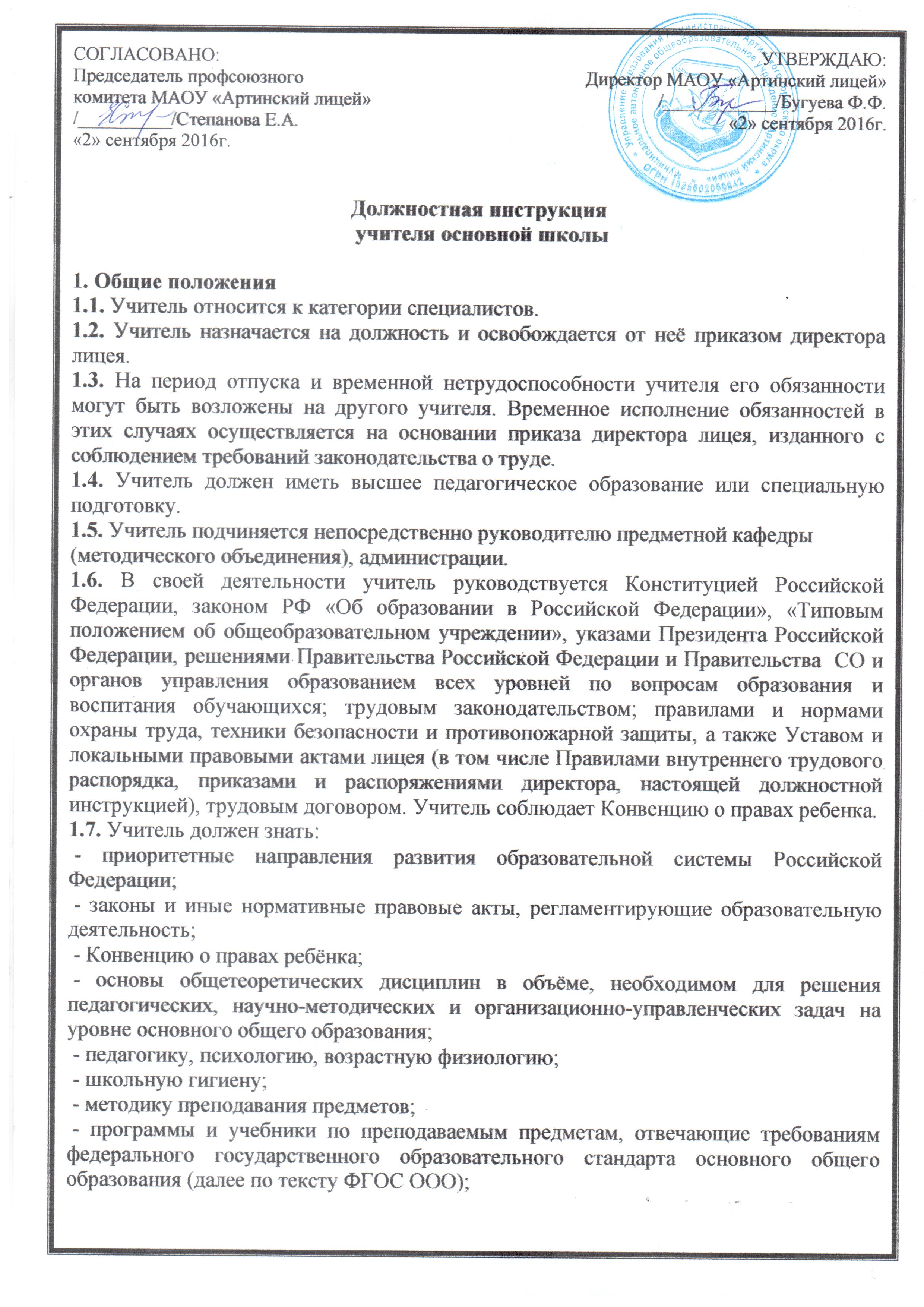 Должностная инструкция учителя основной школы1. Общие положения1.1. Учитель относится к категории специалистов.1.2. Учитель назначается на должность и освобождается от неё приказом директора лицея.1.3. На период отпуска и временной нетрудоспособности учителя его обязанности могут быть возложены на другого учителя. Временное исполнение обязанностей в этих случаях осуществляется на основании приказа директора лицея, изданного с соблюдением требований законодательства о труде.1.4. Учитель должен иметь высшее педагогическое образование или специальную подготовку.1.5. Учитель подчиняется непосредственно руководителю предметной кафедры (методического объединения), администрации.1.6. В своей деятельности учитель руководствуется Конституцией Российской Федерации, законом РФ «Об образовании в Российской Федерации», «Типовым положением об общеобразовательном учреждении», указами Президента Российской Федерации, решениями Правительства Российской Федерации и Правительства  СО и органов управления образованием всех уровней по вопросам образования и воспитания обучающихся; трудовым законодательством; правилами и нормами охраны труда, техники безопасности и противопожарной защиты, а также Уставом и локальными правовыми актами лицея (в том числе Правилами внутреннего трудового распорядка, приказами и распоряжениями директора, настоящей должностной инструкцией), трудовым договором. Учитель соблюдает Конвенцию о правах ребенка.1.7. Учитель должен знать: - приоритетные направления развития образовательной системы Российской Федерации; - законы и иные нормативные правовые акты, регламентирующие образовательную деятельность; - Конвенцию о правах ребёнка; - основы общетеоретических дисциплин в объёме, необходимом для решения педагогических, научно-методических и организационно-управленческих задач на уровне основного общего образования; - педагогику, психологию, возрастную физиологию; - школьную гигиену; - методику преподавания предметов; - программы и учебники по преподаваемым предметам, отвечающие требованиям федерального государственного образовательного стандарта основного общего образования (далее по тексту ФГОС ООО); - требования ФГОС ООО и рекомендации по их реализации в общеобразовательной организации; - методику воспитательной работы; - требования к оснащению и оборудованию учебных кабинетов и подсобных помещений к ним; - средства обучения и их дидактические возможности; - основы научной организации труда; - нормативные документы по вопросам обучения и воспитания детей и молодёжи; - теорию и методы управления образовательными системами; - современные педагогические технологии продуктивного, дифференцированного обучения, реализации системно-деятельностного подхода, развивающего обучения; - методы убеждения, аргументации своей позиции, установления контактов с обучающимися разного возраста, их родителями (законными представителями), коллегами по работе; - технологии диагностики причин конфликтных ситуаций, их профилактики и разрешения; - трудовое законодательство; - основы работы с текстовым редактором, электронными таблицами, электронной почтой и браузерами, мультимедийным оборудованием; - правила внутреннего трудового распорядка образовательной организации; - правила по охране труда и пожарной безопасности.2. ФункцииОсновными направлениями деятельности учителя являются:2.1. Организация учебно-воспитательного процесса и других мероприятий с обучающимися, руководство и контроль за развитием образовательного процесса;2.2. Обеспечение социализации, формирования общей культуры личности, осознанного выбора и освоения учебных курсов и программ обучающимися в рамках ФГОС;2.3. Обеспечение организации образовательного процесса, направленного на формирование у обучающихся метапредметных универсальных учебных действий  (регулятивных, познавательных, коммуникативных), способности их использования в учебной, познавательной и социальной практике, к самостоятельному планированию и осуществлению учебной деятельности и организации учебного сотрудничества с педагогами и сверстниками, построению индивидуальной образовательной траектории;2.4. Обеспечение соблюдения норм и правил техники безопасности в учебном процессе и других видах урочной и внеурочной деятельности с обучающимися; обеспечение охраны жизни и здоровья обучающихся во время образовательного процесса;2.5. Распределение внеурочной деятельности обучающихся в соответствии с интенсивностью труда (с учетом реабилитации возможных перегрузок), а также индивидуальным выбором обучающегося.2.6. Тьюторское сопровождение внеучебной деятельности школьников; оказание помощи в формировании индивидуальных образовательных маршрутов учащихся, в том числе по индивидуальным образовательным программам (ИОП).2.7. Обеспечение соблюдений правил техники безопасности, соблюдение правил поведения в кабинете, проведение соответствующего инструктажа.2.8. Обеспечение  сохранности  имущества  и  надлежащего  ухода  за кабинетом.2.9. Соблюдение   мер,  направленных   на   обеспечение   кабинета необходимым  оборудованием и приборами,  учебно-методической  литературой согласно учебным программам.    3. Должностные обязанностиУчитель выполняет следующие должностные обязанности:3.1. анализирует:- административные и срезовые контрольные работы и в трехдневный срок представляет по ним отчет непосредственному руководителю;- результаты освоения обучающимися преподаваемого предмета в разрезе непрерывного мониторинга динамики достижений каждого ученика;3.2. прогнозирует:- тенденции изменения ситуации в области образования для корректировки учебных планов и программ;- последствия запланированных изменений в программе, учебном плане;- последствия внедрения новшеств;3.3. планирует и организует:- учебный процесс в соответствии с образовательной программой образовательной организации; разрабатывает рабочую программу по предмету на основе примерных основных общеобразовательных программ, отражает в ней темы или модуль для изучения в дистанционной форме и обеспечивает ее выполнение, организуя и поддерживая разнообразные виды деятельности обучающихся, ориентируясь на личность обучающегося, развитие его мотивации, познавательных интересов, способностей; организует самостоятельную и исследовательскую деятельность обучающихся, в том числе через дистанционную форму обучения, реализует проблемное обучение, осуществляет связь обучения по предмету (курсу, программе) с практикой, обсуждает с обучающимися актуальные события современности; - обучение и воспитание обучающихся с учетом их психолого-физиологических особенностей и специфики преподаваемых предметов, способствует формированию общей культуры личности, социализации, осознанного выбора и освоения образовательных программ, используя разнообразные формы, приемы, методы и средства обучения, в том числе по индивидуальным учебным планам, ускоренным курсам в рамках ФГОС, современные образовательные технологии, включая информационные, а также цифровые образовательные ресурсы;- учебно-воспитательный процесс на уроках и других мероприятиях, проводимых с обучающимися, тьюторское сопровождение с учетом введения стандартов нового поколения;- овладение обучающимися рациональными способами и приемами учебной деятельности;- дистанционные занятия согласно календарно-тематическому планированию и учебному плану основной школы на основе интеграции педагогических и информационных технологий; - контрольно-оценочную деятельность в образовательном процессе с использованием современных способов оценивания в условиях информационно-коммуникационных технологий (ведение электронных форм документации, в том числе электронного журнала и дневников обучающихся), своевременно в соответствии с графиком проводит установленные программой и учебным планом контрольные работы, работу над ошибками после проверки контрольных работ, а также необходимые учебные экскурсии и занятия;- проверку рабочих тетрадей обучающихся в соответствии со школьным положением о проверке тетрадей обучающихся;- работу с обучающимися по подготовке к ГИА-9;- просветительскую работу с родителями (законными представителями) по вопросам организации усвоения государственных стандартов и программ по преподаваемому предмету, воспитания и культуры поведения обучающихся, осуществления дистанционного обучения;- оснащение закрепленного за учителем учебного кабинета или другого помещения наглядными пособиями, учебно-методической и художественной литературой, дидактическими и справочными материалами, инструктивно-методическими пособиями по профилю преподаваемого предмета;- с участием заместителя директора по административно-хозяйственной работе своевременную и качественную паспортизацию учебного кабинета или другого закрепленного за ним помещения инструктивно-методическими пособиями;3.4. координирует:- работу учеников по освоению ФГОС ООО, учебных программ по предмету;- взаимодействие обучающихся во время уроков и внеклассных мероприятий;- учебную исследовательскую и проектную деятельность обучающихся;- свою работу с родителями (законными представителями);3.5. контролирует:- систематически качество освоения обучающимися основной образовательной программы, выполнение ими домашних заданий; проставляет в классный журнал все оценки за контрольные работы за то число месяца, когда они проводились;- наличие у обучающихся тетрадей по учебным предметам, соблюдение установленного в лицее порядка их оформления, ведения, соблюдение единого орфографического режима;- выполнение заданий в дистанционной форме;- соблюдение обучающимися во время занятий Правил для обучающихся и техники безопасности;- безопасность используемых в образовательном процессе оборудования, приборов, технических и наглядных средств обучения;3.6. корректирует:- ход выполнения учебного плана и программ;- знания обучающихся по преподаваемому предмету;3.7. разрабатывает:- рабочую программу по предмету, курсу на основе примерных основных общеобразовательных программ, модуль для изучения учебного материала в дистанционной форме;  - инструкции по технике безопасности в закрепленном помещении и пересматривает их при изменении технической оснащенности, но не реже 1 раза в 5 лет;-инструкции для обучающихся по проведению лабораторных и практических работ;3.8. консультирует:- обучающихся по преподаваемому предмету;- слабоуспевающих учащихся (не менее 1 раза в неделю);- готовит к конкурсам, олимпиадам, конференциям;- обучающихся по индивидуальным образовательным программам;- родителей по уровню обученности и воспитанности их детей;- других работников лицея по направлению своей деятельности, где достигнуты положительные результаты, распространяет опыт на уровне кафедры, лицея, района и области;3.9. оценивает:- эффективность и результаты обучения обучающихся по предметам (курсам, программам), учитывая  предметные результаты, развитие опыта творческой деятельности, познавательного интереса обучающихся, используя компьютерные технологии, в т.ч. текстовые редакторы и электронные таблицы в своей деятельности;- текущее и итоговое качество знаний обучающихся по преподаваемому предмету;- социально-личностные компетенции, внеурочные достижения учащихся;3.10. обеспечивает:- включение обучающихся в различные формы внеучебной деятельности по предмету;- достижение и подтверждение обучающимися уровня основного общего образования;- уровень подготовки обучающихся, соответствующий требованиям ФГОС ООО;- охрану жизни и здоровья обучающихся во время образовательного процесса;- своевременное составление установленной отчетной документации и её представление непосредственным руководителям;- своевременное и аккуратное заполнение классных журналов;- выставление отметок в журнал и в дневник учащегося сразу же после оценивания его ответа или работы;- своевременное проведение инструктажа обучающихся по технике безопасности в закрепленном помещении и его регистрацию в журнале;- своевременную и качественную паспортизацию учебного кабинета или другого закрепленного за ним помещения;- сохранность оборудования, мебели и санитарного состояния закрепленного помещения, а также любого другого помещения, в котором учитель проводит какие-либо мероприятия с детьми;- своевременное информирование заместителя директора и диспетчера по расписанию о невозможности выхода на работу из-за болезни;- внеурочные формы организации образовательного процесса по предмету;3.11. обоснованно выбирает программы и учебно-методическое обеспечение, включая цифровые образовательные ресурсы;3.12. соблюдает права и свободы обучающихся, поддерживает учебную дисциплину, режим посещения занятий, уважая человеческое достоинство, честь и репутацию обучающихся;3.13. составляет тематические планы работы по учебным предметам и внеучебной деятельности на учебную четверть, рабочий план на каждый урок и занятие;3.14. хранит тетради контрольных работ обучающихся в течение учебного года;3.15. предоставляет возможность:- администрации и (или) назначенным ей лицам присутствовать на своих уроках и любых мероприятиях, проводимых с обучающимися, при условии предварительного уведомления не позднее, чем накануне;- ознакомления с итогами своей деятельности путем тиражирования опыта, публикаций в СМИ, на образовательных сайтах;3.16. принимает участие в работе:- педагогического совета лицея, кафедры и т.п. (не менее трех часов в месяц).3.17. четко выполняет требования ФГОС ООО к структуре и результатам освоения образовательной программы, к условиям её реализации.4. ПраваУчитель имеет право:- на материально- технические условия, необходимые для введения ФГОС ООО и реализации основной образовательной программы;- брать на себя ответственность за достижение обучающимися личностных, метапредметных и предметных результатов; за эффективную реализацию программ, формирование УУД, социализации, профориентации, воспитания, здоровьесбережения, коррекционной работы;4.1. выбирать:- и использовать в своей работе методики обучения, учебные пособия и материалы, учебники, методы и систему промежуточной аттестации (с пояснительной запиской), утвержденные Педагогическим советом образовательной организации;4.2. давать:- обязательные распоряжения ученикам во время занятий, в том числе, занятий в дистанционной форме;4.3. привлекать:- к дисциплинарной ответственности обучающихся за проступки, дезорганизующие учебно-воспитательный процесс, в порядке, установленном Правилами о поощрениях и взысканиях;4.4. принимать участие:- в разработке Программы развития лицея;- в разработке учебного плана и образовательной программы;- в принятии решений Педагогического совета и любых других коллегиальных органов управления;4.5. вносить предложения:- о начале, прекращении или приостановлении конкретных методических, воспитательных или инновационных проектов;- по совершенствованию учебно-воспитательной и экспериментально-методической работы;- об изменении соотношения аудиторной и внеаудиторной нагрузки учащихся (с обоснованием);- в регламент распределения фонда заработной платы работников образовательного учреждения;- вносить запись в Книгу претензий по начислению стимулирующих выплат;4.6. запрашивать:- у руководства, получать и использовать информационные материалы и нормативно-правовые документы, необходимые для исполнения своих должностных обязанностей;4.7. приглашать:- от имени образовательной организации родителей (законных представителей) для информирования об учебных успехах и проблемах их детей, нарушениях их детьми Правил поведения для учащихся, Устава лицея;4.8. требовать:- от обучающихся соблюдения правил поведения, выполнения Устава лицея, - от любых посторонних лиц покинуть закрепленное за ним помещение, если на это посещение не было дано разрешение администрации;4.9. повышать:- свою квалификацию.4.10. выдвигать:- свою кандидатуру в члены Совета Учреждения;4.11. представлять:- материалы для публикации в педагогических и методических пособиях, сборниках для размещения в СМИ, Интернет.5. Ответственность5.1. За неисполнение или ненадлежащее исполнение без уважительных причин Устава и Правил внутреннего трудового распорядка лицея, законных распоряжений директора и иных локальных нормативных актов, должностных обязанностей, установленных настоящей Инструкцией, в том числе за неиспользование прав, предоставленных настоящей Инструкцией,повлекшее дезорганизацию образовательного процесса, учитель несет дисциплинарную ответственность в порядке, определенном трудовым законодательством. За грубое нарушение трудовых обязанностей в качестве дисциплинарного наказания может быть применено увольнение.5.2. За применение, в том числе однократное, методов воспитания, связанных с физическим и или) психическим насилием над личностью обучающегося, учитель может быть освобожден от занимаемой должности в соответствии с трудовым законодательством.5.3. За нарушение правил пожарной безопасности, охраны труда, санитарно-гигиенических правил организации учебно-воспитательного процесса учитель привлекается к административной ответственности в порядке и в случаях, предусмотренных административным законодательством.5.4. За виновное причинение школе или участникам образовательного процесса ущерба (в том числе морального) в связи с исполнением (неисполнением) своих должностных обязанностей, а также прав, предоставленных настоящей Инструкцией, учитель несет материальную ответственность в порядке и в пределах, установленных трудовым и (или) гражданским законодательством.6. Взаимоотношения. Связи по должностиУчитель:6.1. работает в соответствии с нагрузкой по расписанию, утвержденному директором лицея;6.2. самостоятельно планирует свою работу на каждый учебный год и каждый учебный модуль в соответствии с учебным планом и утвержденной программой. План работы утверждается непосредственным руководителем не позднее пяти дней с начала планируемого периода;6.4. получает от директора  лицея (или) его заместителей информацию нормативно-правового и организационно-методического характера, знакомится под расписку с соответствующими документами;6.5. систематически обменивается информацией по вопросам, входящим в его компетенцию, с другими педагогами;6.6. исполняет обязанности других учителей и заместителей директора в период их временного отсутствия (отпуск, болезнь и т.п.). Исполнение обязанностей осуществляется в соответствии с законодательством о труде и Уставом лицея на основании приказа директора;6.7. передает своему непосредственному руководителю информацию, полученную на совещаниях и конференциях, непосредственно после ее получения.СОГЛАСОВАНО:	Председатель профсоюзногокомитета МАОУ «Артинский лицей»/__________/Степанова Е.А.«2» сентября 2016г.УТВЕРЖДАЮ:Директор МАОУ «Артинский лицей»/____________/Бугуева Ф.Ф.«2» сентября 2016г.